MANO TEISĖS IR PAREIGOS, TAVO TEISĖS IR PAREIGOSTikslas:Išanalizuoti tinkamą vaikų jausmų raišką, bendravimo kultūrą.Padėti jiems jaustis reikalingais ir svarbiais.Pastebėti ir įvardinti asmenybių panašumus ir skirtumus per neformalųjį švietimą. VeiklaPakartoti, ko išmokome A20veikloje.Peržiūrėti filmuką apie berniuką, kuris nesimokė mokykloje ir surasti 3 teises bei 3 pareigas: https://www.youtube.com/watch?v=EvsTV8G9Dd0Mokiniai dirbdami grupėse sukuria 5 savo klasės teises ir 5 pareigas.Sukurti plakatą, kuriame būtų pavaizduota situacija, kaip paržeidžiamos mano teisės, įvardinti, kokios teisės pažeidžiamos. Aptariama, kodėl teisės neatsiejamos nuo pareigų.Priemonės:Kompiuteriai, internetas, popieriaus lapas, darbo lapai, esantys prieduose.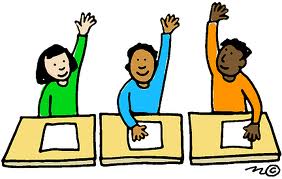 Pamokos medžiaga Nr.: 1Užduotis 5 bendraklasių teises